Kraków, dn. 04.12.2019ZAPYTANIE OFERTOWE NR 130004403Szanowni Państwo,Prosimy o przedstawienie oferty na wykonanie 6 odwiertów po 40 m. każdy wg opracowania z dn. 16.09.2018r. stanowiącym załącznik nr 1 do zapytania ofertowego.BARDZO PROSZĘ O ZAPOZNANIE SIĘ Z ZAŁĄCZONIKIEM DO ZAPYTANIA OFERTOWEGO.           Miejsce montażu: TF Kable Zakład Bydgoszcz, ul. Fordońska 152Termin wykonania:Osoba do kontaktu w sprawach technicznych:Pan Krzysztof Filip, tel. 665 810 028, krzysztof.filip@tfkable.com Ofertę cenową prosimy przesyłać drogą elektroniczną tylko i wyłącznie na adres:
                                            oferty@tfkable.com
 do dnia 11.12.2019.Oferta winna zawierać następujące dane:
1. Powołanie się na nasz numer zapytania ofertowego.
2. Szczegóły techniczne oferowanej usługi.
3. Datę ważności oferty.
4. Cenę netto z rozbiciem na poszczególne elementy składowe usługi.
5. Warunki płatności.
6. Termin realizacji.Załącznik nr 1: Opracowanie wykonania uziomu specjalnego na potrzeby komory Faraday’aZ poważaniem  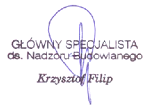 